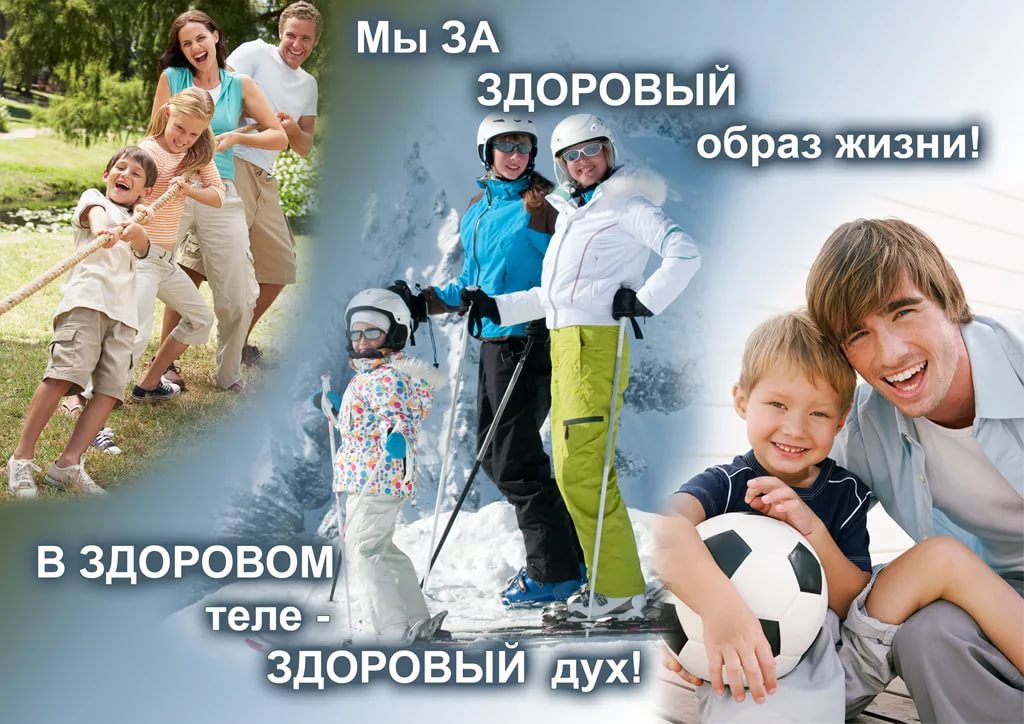 ПРАВИЛА ЗДОРОВОГО ОБРАЗА ЖИЗНИ ПРОСТЫ:- соблюдай чистоту;- правильно питайся;- сочетай труд и отдых;- больше двигайся;- не имей вредных привычек!Здоровые дети – заслуга в первую очередь родителей! Не отделяйте здоровый образ жизни ребенка от здорового образа жизни взрослого, ведь только в здоровой семье воспитывается здоровый человек!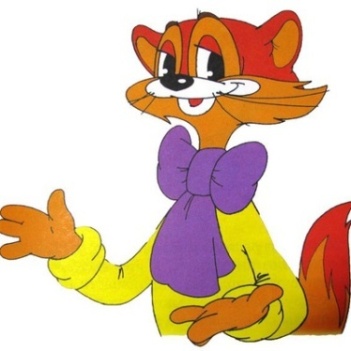  РЕБЯТА, ДАВАЙТЕ ВЕСТИЗДОРОВЫЙ ОБРАЗ ЖИЗНИ! 